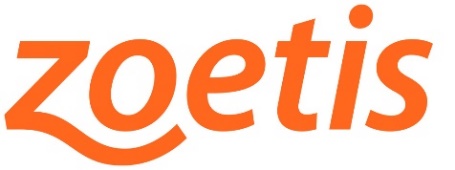 PARA ENVÍO INMEDIATO 1 de septiembre de 2020Contacto:	Aga ComunicaciónSilvia Húmera\Silvia RevillaTel. + 34 91 630 66 84/ +34 606 84 85 51agacomunicacion@agacomunicacion.esEl presidente del Consejo Global del Dolor de WSAVA presentará los seminarios web sobre la Evolución de la Ciencia en la Osteoartritis (OA) y las Terapias Innovadoras en Desarrollo para tratar el dolor de la OA en perros y gatos Zoetis se asocia con la Asociación Mundial de Veterinarios de Pequeños Animales (WSAVA) y su Consejo Global del Dolor (Global Pain Council: GPC) para proporcionar actualizaciones importantes sobre la osteoartritis y posibles nuevas herramientas para el manejo del dolor debido a la OA a los veterinarios de todo el mundoMadrid, 1 de septiembre de 2020-. Los seminarios web presentados el 16 y 17 de septiembre por el Dr. Duncan Lascelles, profesor de cirugía y manejo del dolor en la Universidad Estatal de Carolina del Norte y presidente del Consejo Global del Dolor de WSAVA (GPC), explorarán las últimas ideas sobre los mecanismos que contribuyen al dolor e inflamación en perros y gatos. El Dr. Lascelles también discutirá una nueva clase de posibles terapias para el dolor en desarrollo dirigidas al factor de crecimiento nervioso (NGF).“La prevalencia de OA tanto en gatos como en perros es a menudo poco reconocida, con investigaciones de mercado recientes que indican que los veterinarios creen que solo el 23 por ciento de los perros y el 13 por ciento de los gatos son diagnosticados con OA1”, afirmó el Dr. Lascelles. "Nuestros estudios y nuestra investigación en colaboración con otros han indicado que es un problema mucho más extendido".El Dr. Lascelles enfatiza la importancia de diagnosticar esta enfermedad porque, “el dolor por OA afecta a muchas áreas de la vida de un animal de compañía. Se trata no solo de los gatos y los perros que tengan problemas para moverse a medida que envejecen, sino de mucho más. Además del impacto más obvio sobre la marcha y el movimiento, el dolor por OA puede afectar también el sueño de los animales, la función cognitiva, el afecto (emoción) y las relaciones sociales, entre otros factores. Si no se trata, el dolor y la disfunción de la OA pueden incluso hacer que los dueños de mascotas consideren decisiones sobre el final de la vida de su gato o perro. Afortunadamente, esta pérdida de bienestar en una mascota es algo que los veterinarios pueden controlar para disminuir el impacto del dolor en la calidad de vida de un perro o gato".“La investigación que describiré en los próximos seminarios web mostrará los nuevos conocimientos sobre la osteoartritis y la existencia de un gran potencial para nuevas terapias para el dolor actualmente en desarrollo, como la terapia con anticuerpos anti-NGF, para proporcionar nuevas y poderosas herramientas a los veterinarios que tratan el dolor por osteoartritis. Esto es muy emocionante, ya que la terapia con anticuerpos anti-NGF podría ser la primera clase nueva de analgésicos aprobada en los últimos 20 años”.Zoetis se enorgullece de apoyar al Consejo Global del Dolor (GPC) de la WSAVA, que trabaja para mejorar la atención y el bienestar de la salud de los animales de compañía a nivel mundial mediante el aumento de la confianza y la competencia de los veterinarios y técnicos / auxiliares veterinarios de todo el mundo para controlar el dolor que sufren sus pacientes. Por ejemplo, la GPC lanzó recientemente iniciativas de capacitación para "enseñar al maestro" tanto para veterinarios como para técnicos. Las iniciativas también incluyen las Pautas Globales sobre Dolor de WSAVA, Global Pain Guidelines, el recurso gratuito de acceso más frecuente de la asociación para los profesionales veterinarios.Durante más de 20 años, junto con los veterinarios, Zoetis ha marcado la diferencia en la mejora de la vida de los perros con osteoartritis. Los productos analgésicos de OA actuales de Zoetis incluyen Rimadyl® (carprofeno) y, en algunos países, el NSAID de acción prolongada Trocoxil® (mavacoxib). En 2016, Zoetis presentó a los veterinarios la primera terapia con anticuerpos monoclonales para la dermatitis atópica (Cytopoint®). Hoy, los investigadores de Zoetis están aplicando su experiencia en el desarrollo de anticuerpos monoclonales para explorar nuevas opciones para el control del dolor por OA. Zoetis se compromete a brindar nuevos medicamentos significativos a veterinarios, dueños de mascotas y mascotas a través de la innovación.Los seminarios web se transmitirán en inglés, francés, alemán, italiano, español y portugués en el canal de YouTube de WSAVA https://wsava.org/news/events/zoetis-webinar-oa/ a las 16.00 (UTC), 18:00 hora peninsular en España, los días 16 y 17 de septiembre.Más información: https://wsava.org/news/events/zoetis-webinar-oa/ Acerca de WSAVALa WSAVA representa a más de 200.000 veterinarios en todo el mundo a través de sus 113 asociaciones miembros y trabaja para mejorar los estándares de atención clínica para los animales de compañía. Sus actividades principales incluyen el desarrollo de las Pautas Globales de WSAVA en áreas clave de la práctica veterinaria, incluido el manejo del dolor, la nutrición y la vacunación, junto con actividades sobre temas importantes que afectan el cuidado de los animales de compañía en todo el mundo.Acerca de ZoetisZoetis es la empresa líder de salud animal, dedicada a apoyar a sus clientes y sus negocios. Construida sobre 60 años de experiencia en salud animal, Zoetis descubre, desarrolla, fabrica y comercializa medicamentos y vacunas de uso veterinario complementados por productos de diagnóstico y apoyados por una amplia gama de servicios. En 2019, la compañía generó unos ingresos anuales de más de 6.260 millones de dólares. Con cerca de 9.000 empleados a nivel global, sus productos sirven a veterinarios, ganaderos, productores y todos aquellos que crían y cuidan el ganado y los animales de compañía en más de 100 países. Más información en www.zoetis.es. Referencias1.  Data on file. Zoetis Market Research 2018/2019. # # #